VACANCY ANNOUCEMENT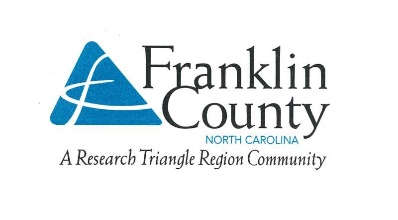 Job Title:			County Director of Social Services Salary Grade:			81Minimum Salary:		$90,126 Appointment Type:   		Regular, Full-time	 Location: 			Franklin County Department of Social Services, Louisburg, NC Posting Date:			7/28/2022 	Closing Date:  			8/19/2022Position Available:		10/1/2022	 	Attention Applicants:To apply submit a PD-107 (STATE APPLICATION) to Franklin County Department of Social Services,107 Industrial Drive, Suite A Louisburg, NC  27549 Attn: Kellie Branche by 5:00 p.m. on the closing date.  Resumes are not accepted in lieu of state application but may be submitted as an attachment to the application.  Position Summary:The Franklin County Department of Social Services (DSS) is seeking a Social Services Director. The successful candidate has a history of collaborating with staff, the local community, and county and state partners to create stronger families, safer communities, and a better future for those they serve. The Director serves as the executive officer of the county board of social services executing the authority and duties of the director as defined in North Carolina General Statute 108A-14. The position is appointed by and reports to a five-member Local Social Services Board. The Franklin County Department of Social Services has 107 full time employees, budgetary responsibility in excess of 112 million dollars and provides comprehensive services to clients through all DSS divisions, including Family and Children’s Services, Adult Services, Economic Services, and Child Support. The Department of Social Services is housed in the Franklin County Human Services Building which is co-located with the Franklin County Health Department and Franklin County Emergency Services.   The DSS Director will:Provide overall direction of all staff in program development and resource management. Supervise and manage all budgetary activities.  Maintain direct involvement in conflict/complaint resolution, staffing and personnel issues. Serve as the spokesperson for the agency. Collaborate and partner with staff, the local community, and county and state partners. Knowledges, Skills, and Abilities:Thorough knowledge of the legal and philosophical basis for public welfare programs. Considerable knowledge of principles and practice of social work. Thorough knowledge of management principles, techniques, and practices. Knowledge of the agency’s organization, operation and objectives and applicable federal and state laws, rules, and regulations.  Ability to exercise sound judgment in analyzing situations and making decisions; direct employees and programs in the various areas of responsibility; and develop and maintain effective working relationships with the general public, and with federal, state, and local officials.  Minimum Training and Experience Requirements: Minimum Training and Experience Requirements- A master’s degree in social work and two years of supervisory experience in the delivery of client services; or a bachelor’s degree in social work and three years of supervisory experience in the delivery of client services, one of which must have been in Social Services; or graduation from a four year college or university and three years of supervisory experience in the delivery of client services, two of which must have been in Social Services; or an equivalent combination of training and experience. Special Requirement:Possession of a valid NC driver’s licenseFranklin County is an Equal Opportunity Employer.The County prohibits discrimination based on race, sex, color, creed, national origin, age or disability.